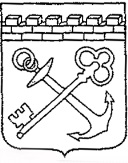 КОМИТЕТ ПО ТРУДУ И ЗАНЯТОСТИ НАСЕЛЕНИЯ ЛЕНИНГРАДСКОЙ ОБЛАСТИПРИКАЗ«____ » ___________2021 года				                                               № __О признании утратившими силу некоторых приказов 
комитета по труду и занятости населения Ленинградской области В целях приведения нормативных правовых актов комитета по труду 
и занятости населения Ленинградской области в соответствие с действующим законодательством приказываю:Признать утратившими силу:приказ комитета по труду и занятости населения Ленинградской области 
от 13 февраля 2014 года № 4 «Об утверждении Административного регламента предоставления на территории Ленинградской области государственной услуги «Организация проведения оплачиваемых общественных работ»;приказ комитета по труду и занятости населения Ленинградской области 
от 18 ноября 2015 года № 12 «О внесении изменений в некоторые приказы комитета по труду и занятости населения Ленинградской области об утверждении административных регламентов предоставления государственных услуг»;приказ комитета по труду и занятости населения Ленинградской области 
от 26 января 2016 года № 5 «О внесении изменений в приказ комитета по труду 
и занятости населения Ленинградской области от 13 февраля 2014 года № 4 
«Об утверждении Административного регламента предоставления государственной услуги по организации проведения оплачиваемых общественных работ»приказ комитета по труду и занятости населения Ленинградской области 
от 21 ноября 2016 года № 31 «О внесении изменений в приказ комитета по труду 
и занятости населения Ленинградской области от 13 февраля 2014 года № 4 
«Об утверждении Административного регламента предоставления государственной услуги по организации проведения оплачиваемых общественных работ»;приказ комитета по труду и занятости населения Ленинградской области 
от 29 ноября 2016 года № 32 «О внесении изменений в приказ комитета по труду 
и занятости населения Ленинградской области от 13 февраля 2014 года № 4 
«Об утверждении Административного регламента предоставления государственной услуги по организации проведения оплачиваемых общественных работ»;приказ комитета по труду и занятости населения Ленинградской области 
от 29 декабря 2017 года № 26 «О внесении изменений в приказ комитета по труду 
и занятости населения Ленинградской области от 13 февраля 2014 года № 4 
«Об утверждении Административного регламента предоставления государственной услуги по организации проведения оплачиваемых общественных работ»;приказ комитета по труду и занятости населения Ленинградской области 
от 22 ноября 2018 года № 17 «О внесении изменений в приказ комитета по труду 
и занятости населения Ленинградской области от 13 февраля 2014 года № 4 
«Об утверждении Административного регламента предоставления на территории Ленинградской области государственной услуги «Организация проведения оплачиваемых общественных работ»;приказ комитета по труду и занятости населения Ленинградской области 
от 19 ноября 2019 года № 13 «О внесении изменений в приказ комитета по труду 
и занятости населения Ленинградской области от 13 февраля 2014 года № 4 
«Об утверждении Административного регламента предоставления на территории Ленинградской области государственной услуги «Организация проведения оплачиваемых общественных работ»;приказ комитета по труду и занятости населения Ленинградской области 
от 30 декабря 2019 года № 33 «О внесении изменений в приказ комитета по труду 
и занятости населения Ленинградской области от 13 февраля 2014 года № 4 
«Об утверждении Административного регламента предоставления на территории Ленинградской области государственной услуги «Организация проведения оплачиваемых общественных работ».Председатель комитетапо труду и занятости населения Ленинградской области                                                                                  А.Ю. Астратова